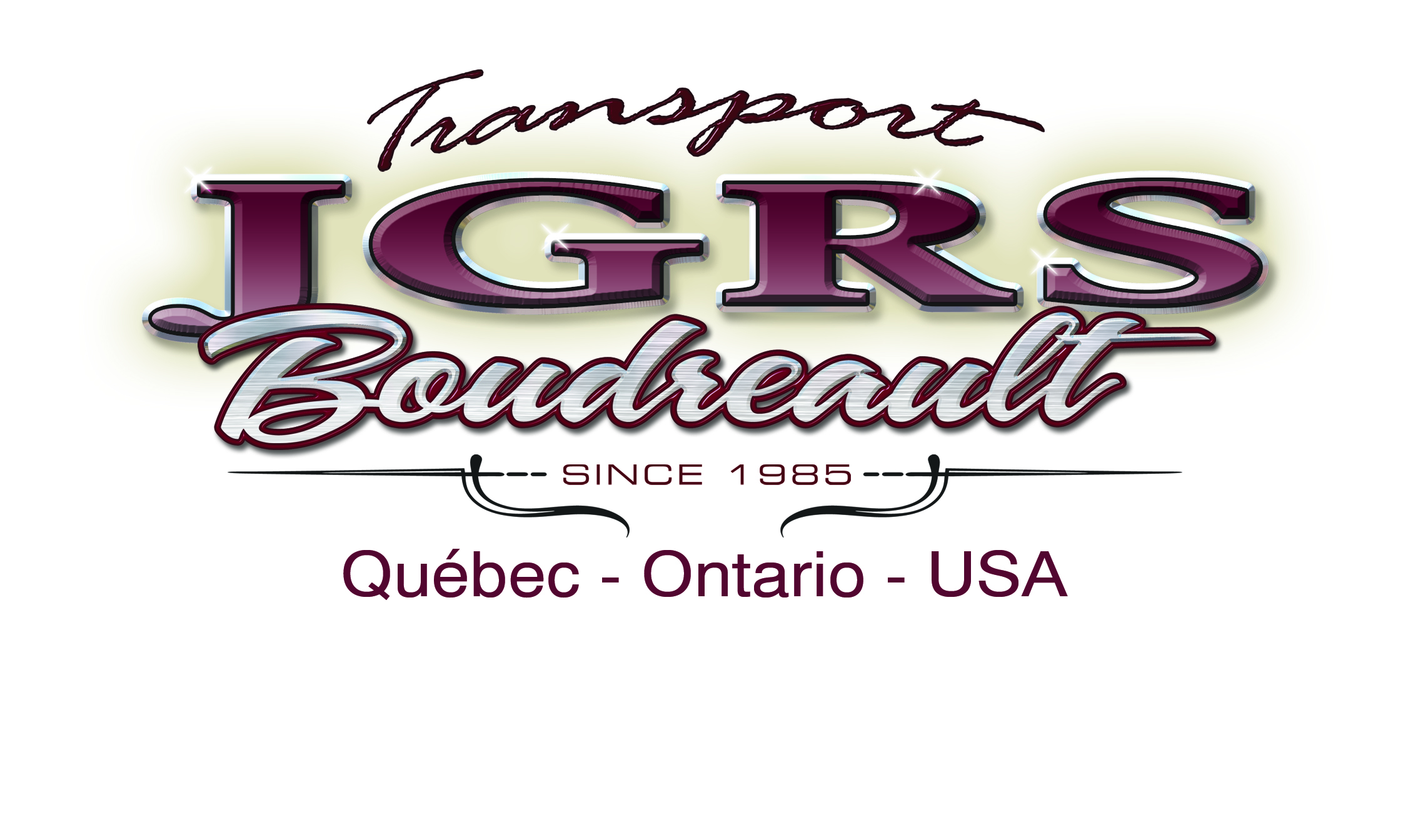 August 27th, 2012.We want  to offer to our customer who wish to receive their bills, proof of delivery and statement by email or fax.  In way to update our list, please fill in this form.For all customers  already on our list, we would like to thank you and  we will continue as usual unless  by a changement of your part.Be assured that we keep the originals to our office and we will be happy to send them to you if needed.Company Name :_________________________________________________Attention :_____________________________________________________Email :___________________________________________________________Fax :________________________________________________________I prefer by emailI prefer by faxPlease return this document by courriel or fax323 Aubry, Ste-Eulalie, Québec, G0Z 1E0   Tél. : 819-225-4421  Fax : 819-225-4507comptabilite@kasternet.com